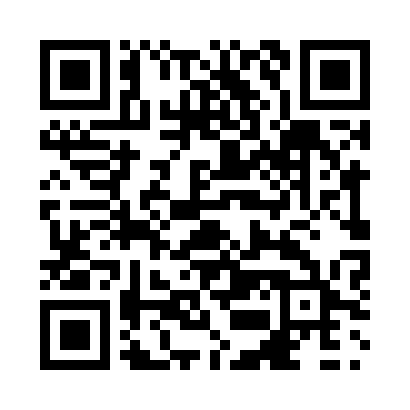 Prayer times for Ogden Mill, New Brunswick, CanadaMon 1 Jul 2024 - Wed 31 Jul 2024High Latitude Method: Angle Based RulePrayer Calculation Method: Islamic Society of North AmericaAsar Calculation Method: HanafiPrayer times provided by https://www.salahtimes.comDateDayFajrSunriseDhuhrAsrMaghribIsha1Mon3:315:311:226:459:1111:112Tue3:325:321:226:459:1111:113Wed3:335:331:226:459:1111:104Thu3:345:331:226:459:1111:095Fri3:365:341:226:459:1011:086Sat3:375:351:226:459:1011:087Sun3:385:351:236:459:0911:078Mon3:395:361:236:459:0911:069Tue3:415:371:236:449:0811:0510Wed3:425:381:236:449:0811:0311Thu3:435:391:236:449:0711:0212Fri3:455:401:236:449:0711:0113Sat3:465:411:236:439:0611:0014Sun3:485:411:246:439:0510:5815Mon3:495:421:246:439:0410:5716Tue3:515:431:246:429:0410:5617Wed3:535:441:246:429:0310:5418Thu3:545:451:246:419:0210:5319Fri3:565:461:246:419:0110:5120Sat3:575:471:246:409:0010:5021Sun3:595:481:246:408:5910:4822Mon4:015:501:246:398:5810:4623Tue4:035:511:246:398:5710:4524Wed4:045:521:246:388:5610:4325Thu4:065:531:246:378:5510:4126Fri4:085:541:246:378:5410:3927Sat4:105:551:246:368:5210:3828Sun4:115:561:246:358:5110:3629Mon4:135:571:246:358:5010:3430Tue4:155:591:246:348:4910:3231Wed4:176:001:246:338:4710:30